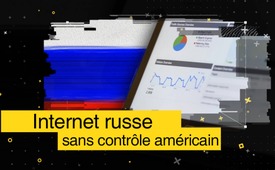 Internet russe sans contrôle américain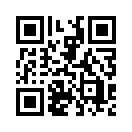 En mai 2019, la Russie a adopté une loi selon laquelle le trafic internet national doit rester à l'intérieur du pays et ne doit plus passer par l'étranger. En réponse, les médias occidentaux ont rapporté que la Russie allait censurer fortement l'internet dans son propre pays. Veut-on une fois de plus avec cette information, stigmatiser tout ce qui échappe au contrôle des Etats-Unis comme étant antidémocratique, dictatorial et censuré ?Les États-Unis ont construit l'internet de telle manière qu'une grande partie du trafic internet mondial passe par des nœuds de serveurs situés aux États-Unis. Ainsi, jusqu'à présent 70 % du trafic internet national en Russie a été acheminé par des serveur-relais américains. En mai 2019, la Russie a adopté une loi qui exige que le trafic internet national reste dans le pays et ne passe plus par des pays étrangers. Une infrastructure avec des serveurs et des nœuds internet russes doit être créée spécialement à cette fin.
Début novembre 2019, les médias occidentaux ont rapporté que la Russie allait fortement censurer internet dans son propre pays. Est-ce qu’avec cette information, on cherche une fois de plus à stigmatiser tout ce qui échappe au contrôle des Etats-Unis comme étant antidémocratique, dictatorial et censuré ?de pg.Sources:https://dieunbestechlichen.com/2019/11/medien-melden-zensur-des-internets-in-russland-was-ist-da-dran/Cela pourrait aussi vous intéresser:#Russie - www.kla.tv/RussieKla.TV – Des nouvelles alternatives... libres – indépendantes – non censurées...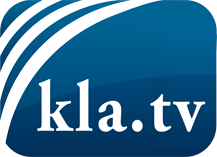 ce que les médias ne devraient pas dissimuler...peu entendu, du peuple pour le peuple...des informations régulières sur www.kla.tv/frÇa vaut la peine de rester avec nous! Vous pouvez vous abonner gratuitement à notre newsletter: www.kla.tv/abo-frAvis de sécurité:Les contre voix sont malheureusement de plus en plus censurées et réprimées. Tant que nous ne nous orientons pas en fonction des intérêts et des idéologies de la système presse, nous devons toujours nous attendre à ce que des prétextes soient recherchés pour bloquer ou supprimer Kla.TV.Alors mettez-vous dès aujourd’hui en réseau en dehors d’internet!
Cliquez ici: www.kla.tv/vernetzung&lang=frLicence:    Licence Creative Commons avec attribution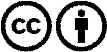 Il est permis de diffuser et d’utiliser notre matériel avec l’attribution! Toutefois, le matériel ne peut pas être utilisé hors contexte.
Cependant pour les institutions financées avec la redevance audio-visuelle, ceci n’est autorisé qu’avec notre accord. Des infractions peuvent entraîner des poursuites.